OLS Progress TRACKER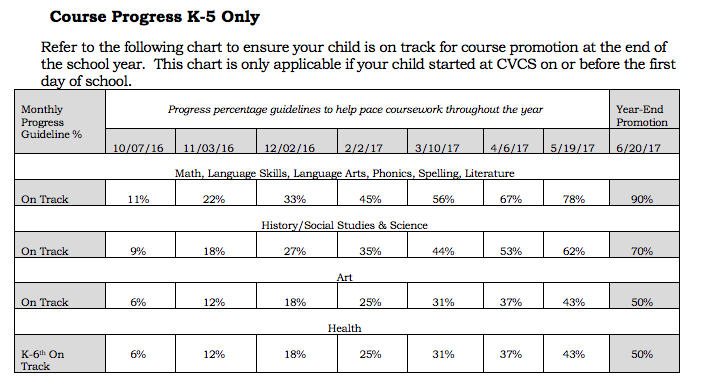 